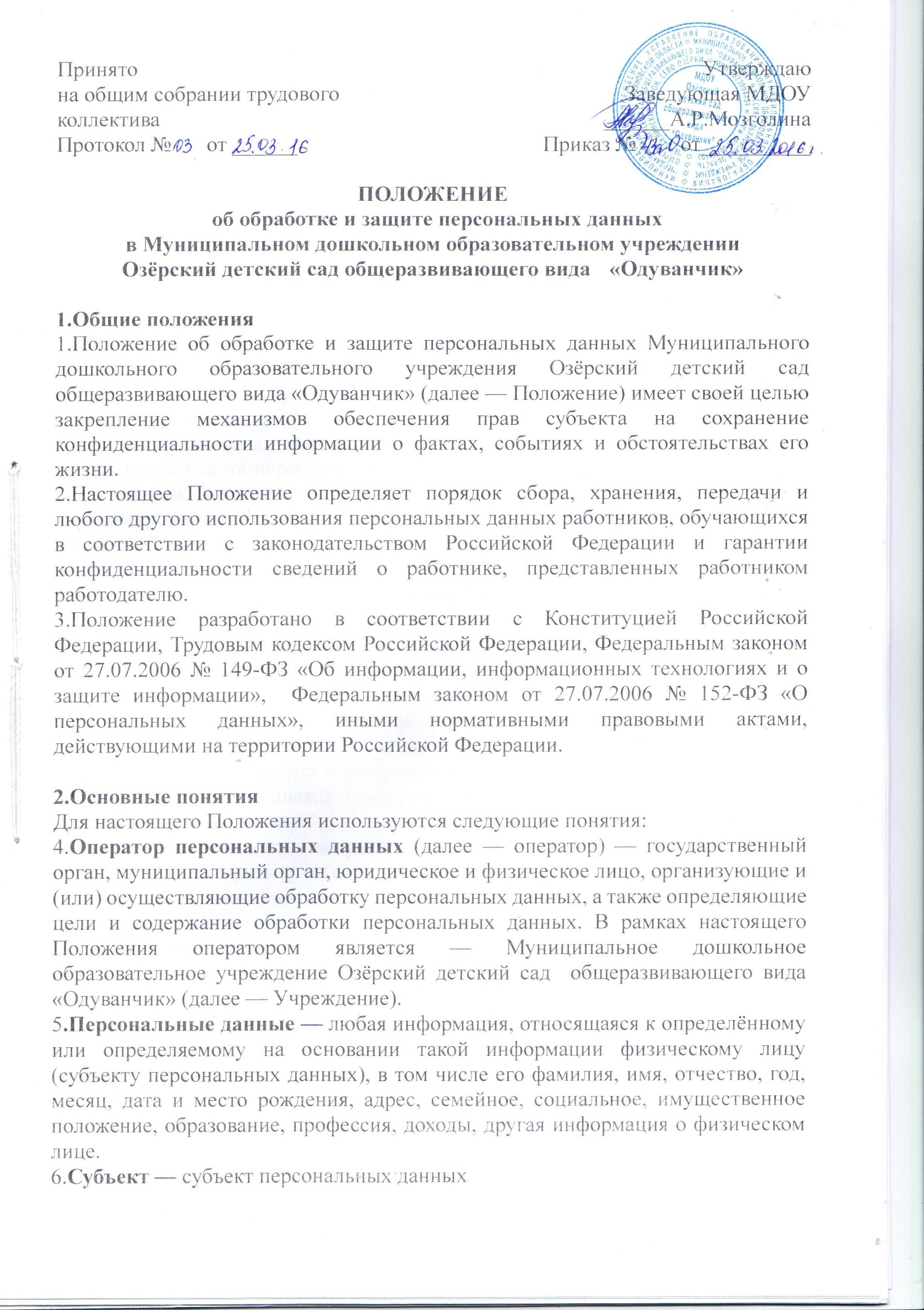 7.Работник — физическое лицо, состоящее в трудовых отношениях с оператором.8.Обработка персональных данных -  (действия (операции) с персональными данными, включая сбор, систематизацию, накопление, хранение, уточнение (обновление, изменение), использование, распространение (в том числе передачу), обезличивание, блокирование, уничтожение персональных данных.9.Распространение персональных данных — действия, направленные на передачу персональных данных определённому кругу лиц (передача персональных данных) или на ознакомление с персональными данными неограниченного круга лиц, в том числе обнародование персональных данных в средствах массовой информации, размещение в информационно-телекоммуникационных сетях или предоставление доступа к персональным данным каким-либо иным способом.10.Использование персональных данных — действия (операции) с персональными данными, совершаемыми оператором в целях принятия решений или совершения иных действий, порождающих юридические последствия в отношении субъекта персональных данных иди других лиц либо иным образом затрагивающих права и свободы субъекта персональных данных или других лиц.11.Блокирование персональных данных — временное прекращение сбора, систематизации, накопления, использования, распространения персональных данных, в том числе их передачи.12.Уничтожение персональных данных — действия, в результате которых невозможно восстановить содержание персональных данных в информационной системе персональных данных или в результате которых уничтожаются материальные носители персональных данных.13.К персональным данным относятся:-сведения, содержащие в основном документе, удостоверяющем личность субъекта;-информация, содержащаяся в трудовой книжке;-информация, содержащаяся в страховом свидетельстве государственного пенсионного страхования;-сведения, содержащиеся в документах воинского учёта для военнообязанных и лиц, подлежащих призыву на военную службу;-сведения об образовании, квалификации или наличии специальных знаний или подготовки;-сведения, содержащиеся в свидетельстве о постановке на учёт физического лица в налоговом органе на территории Российской Федераци;-сведения о семейном положении работника;-информация медицинского характера, в случаях, предусмотренных законодательством;-сведения о заработной платы работника;-сведения о социальных льготах;-сведения о наличии судимостей;-место работы или учёбы членов семьи;-содержание трудового договора;-подлинники и копии приказов по личному составу;-основания к приказам по личному составу;-документы, содержащие информацию по повышению квалификации и переподготовке сотрудника, его аттестация, служебное расследование;-сведения о награждении государственными наградами Российской Федерации, присвоении почётных, воинских и специальных званий.3.Обработка персональных данных14.Общие требования при обработке персональных данных.В целях обеспечения прав и свобод человека и гражданина при обработке персональных данных соблюдаются следующие требования:- обработка персональных данных может осуществляться исключительно в целях обеспечения соблюдения Конституции Российской Федерации, законов и иных нормативных правовых актов РФ, содействия субъектам персональных данных в трудоустройстве, продвижении по службе, обучении, контроля количества и качества выполняемой работы, обеспечения личной безопасности субъекта персональных данных и членов его семьи, а также в целях обеспечения сохранности принадлежащего ему имущества и имущества оператора;- персональные данные не могут быть использованы в целях причинения имущественного и или морального вреда гражданам, затруднения реализации и свобод граждан Российский Федерации;- при принятии решений, затрагивающих интересы субъекта персональных данных, нельзя основываться на персональных данных, полученных исключительно в результате их автоматизированной обработки или электронного получения;- работники или их законные представители должны быть ознакомлены под расписку с документами оператора, устанавливающими порядок обработки персональных данных субъектов, а также их права и обязанности в этой области;- субъекты персональных данных, не являющиеся работниками, или их законные представители имеют право ознакомиться с документами оператора, устанавливающими порядок обработки персональных данных субъектов, а также их права и обязанности в этой области;- субъекты персональных данных не должны отказываться от своих прав на сохранение и защиту тайны.15.Получение персональных данных:- все персональные данные следует получать непосредственно от субъекта персональных данных. Субъект самостоятельно принимает решение о предоставление своих персональных данных и даёт письменное согласие на их обработку оператором. Форма заявления-согласия субъекта на обработку персональных данных представлена в приложении №1 к настоящему положению;- в случае недееспособности либо несовершеннолетия субъекта персональных данных все персональные субъекта следует получать от его законных представителей. Законный представитель  самостоятельно принимает решение о предоставлении персональных данных своего подопечного и даёт письменное согласие на их обработку оператором. Форма заявления-согласия на обработку персональных данных подопечного представлена в приложении №2 к настоящему положению;- письменное согласие не требуется, если обработка персональных данных осуществляется в целях исполнения договора, одной из сторон которого является субъект персональных данных;- согласие на обработку персональных данных может быть отозвано субъектом персональных данных. В случаях указанных в пункте 3.2.2 настоящего положения согласие может быть отозвано законным представителем субъекта персональных данных. Форма отзыва согласия на обработку персональных данных представлена в приложении №3 к настоящему положению;- в случаях, когда оператор может получить необходимые персональные данные субъекта только у третьей стороны, субъект должен быть уведомлен об этом заранее и от него должно быть получено письменное согласие. В уведомлении оператор обязан сообщить о целях, способах и источниках получения персональных данных, а также о характере подлежащих получению персональных данных и возможных последствиях отказа субъекта дать письменное согласие на их получение. Согласие оформляется в письменной форме в двух экземплярах, один из которых, предоставляется субъекту, второй хранится у оператора. Форма заявления-согласия субъекта на получение его персональных данных от третьей стороны представлена в приложении №4 к настоящему Положению:- запрещается получать и обрабатывать персональные данные субъекта о его политических, религиозных и иных убеждениях и частной жизни;- запрещается получать и обрабатывать персональные данные субъекта о его членстве в общественных объединениях или его профсоюзной деятельности, за исключением случаев, предусмотренных федеральными законами;- в случаях, непосредственно связанных с вопросами трудовых отношений, в соответствии со статьёй 24 Конституции Российской Федерации оператор вправе получать и обрабатывать данные о частной жизни субъекта только с его письменного согласия.16.Хранение персональных данных.Хранение персональных данных субъектов осуществляется кадровой службой, бухгалтерией и бумажных и электронных носителях с ограниченным доступом.Личные дела хранятся в бумажном виде в папках, пронумерованные по страницам. Личные дела хранятся в специально отведённой секции сейфа, обеспечивающего защиту от несанкционированного доступа.Подразделения, хранящие персональные данные на бумажных носителях, обеспечивают их защиту от несанкционированного доступа.Подразделения, хранящие персональные данные на бумажных носителях, обеспечивает их защиту от несанкционированного доступа и копирования согласно «положению об особенностях обработки персональных данных, осуществляемой без использования средств автоматизации», утверждённому Постановлением Правительства РФ от 15 сентября 2008 г. № 687.17.Передача персональных данных.При передаче персональных данных субъекта оператор обязан соблюдать следующие требования:- не сообщать персональные данные субъекта третьей стороне без письменного согласия или его законного представителя, за исключением случаев, когда это необходимо в целях предупреждения угрозы жизни и здоровью субъекта, а также в случаях, предусмотренных Трудовым кодексом Российской Федерации или иными федеральными законами. Форма заявления-согласия субъекта на передачу его персональных данных третьей стороне см. в приложении №5  настоящего положения;- предупредить лиц, получающих персональные данные субъекта, о том, что эти данные могут быть использованы лишь в целях, для которых они сообщены и требовать от этих лиц подтверждения того, что это правило соблюдено. Лица, получающие персональные данные субъекта. Обязаны соблюдать требования конфиденциальности;- не сообщать персональные данные субъекта в коммерческих целях без его письменного согласия;- не запрашивать информацию о состоянии здоровья работника, за исключением тех сведений, которые относятся к вопросу о возможности выполнения им трудовой функции;- передавать персональные данные субъекта представителям субъектов в порядке. Установленном Трудовым кодексом Российской Федерации, и ограничивать эту информацию только теми персональными данными субъекта, которые необходимы для выполнения указанными представителями их функций;- все сведения о передаче персональных данных субъекта регистрируются в Журнале учёта передачи персональных данных в целях контроля правомерности использования данной информации лицами, её получившими. В журнале фиксируются сведения о лице, направившим запрос, дата передачи персональных данных или дата уведомления об отказе в их предоставлении, а также отмечается какая именно информация была передана. Форма журнала учёта передачи персональных данных представлена в приложении №7 к настоящему положению.18.Все меры конфиденциальности при сборе, обработке и хранении персональных данных субъекта распространяются как на бумажные, так и на электронные (автоматизированные) носители информации.19.Внутренний доступ (доступ внутри организации) к персональным данным субъекта. Право доступа к персональным данным субъекта имеют:- заведующая ДОУ;- старший воспитатель ДОУ;- главный бухгалтер.20.Все работники Учреждения, имеющие доступ к персональных данным субъектов, обязаны подписать соглашение о неразглашении персональных данных. Форма соглашения о неразглашении персональных данных представлена в приложении №6 настоящему Положению.21.К числу массовых потребителей персональных данных вне Учреждения относятся государственные и негосударственные функциональные структуры:налоговые инспекции; правоохранительные органы; органы статистики; страховые агентства; органы социального страхования; пенсионные фонды; подразделения федеральных, республиканских и муниципальных органов управления. Надзорно-контрольные органы имеют доступ к информации только в сфере своей компетенции.22.Организации, в которые субъект может осуществлять перечисления денежных средств (страховые Общества, негосударственные пенсионные фонды, благотворительные организации, кредитные учреждения) могут получить доступу к персональным данным субъекта только в случае его письменного разрешения.23.Уничтожение персональных данных.24.Персональные данные субъектов хранятся не дольше, чем этого требуют цели их обработки и они подлежат уничтожению по достижении целей обработки или в случае утраты необходимости в их достижении.25.Документы, содержащие персональные данные, подлежат хранению и уничтожению в порядке, предусмотренном архивным законодательством Российской Федерации.4.Права и обязанности субъектов персональных данных и оператора.26.В целях обеспечения защиты персональных данных субъекты имеют право:- получать полную информацию о своих персональных данных и обработке этих данных (в том числе автоматизированной);- осуществлять свободный доступ к своим персональным данным, включая право получать копии любой записи, содержащей персональные данные работника, за исключением случаев, предусмотренных федеральным законом;- требовать исключения или исправления неверных или неполных персональных данных, а также данных, обработанных с нарушением законодательства;- при отказе оператора или уполномоченного им лица исключить или исправить персональные данные субъекта — заявить в письменной форме о своём несогласии, представив соответствующее обоснование;- дополнить персональные данные оценочного характера заявлением, выражающим его собственную точку зрения;- требовать от оператора или уполномоченного им лица уведомления всех лиц, которым ранее были сообщены неверные или неполные персональные данные субъекта, обо всех произведённых в них изменениях или исключениях из них;- обжаловать в суд любые неправомерные действия или бездействия оператора или уполномоченного им лица при обработке и защите персональных данных субъекта.27.Для защиты персональных данных субъектов оператор обязан:- за свой счёт обеспечить защиту персональных данных субъекта от неправомерного их использования или утраты в порядке, установленном законодательством РФ;- ознакомить работника или его представителей с настоящим Положением и его права в области защиты персональных данных под расписку;- по запросу ознакомить субъекта персональных данных, не являющегося работником, или в случае недееспособности либо несовершеннолетия субъекта, его законных представителей с настоящим Положением и его правами в области защиты персональных данных;- осуществлять передачу персональных данных субъекта только  в соответствии с настоящим Положением и законодательством Российской Федерации;- предоставлять персональные данные субъекта только уполномоченным лицам и только в той части, которая необходима им для выполнения их трудовых обязанностей в соответствии с настоящим положением и законодательством Российской Федерации;- обеспечить субъекту свободный бесплатный доступ к своим персональным данным, включая право на получение копий любой записи, содержащей его персональные данные, за исключением случаев, предусмотренных законодательством;- по требованию субъекта или его законного представителя предоставить ему полную информацию о его персональных данных и обработке этих данных.28.Субъект персональных данных или его законный представитель обязуется предоставлять персональные данные, соответствующие действительности.5.Ответственность за нарушение норм, регулирующих обработку и защиту персональных данных.29..Руководитель, разрешающий доступ работника Учреждения к конфиденциальному документу, содержащему персональные данные, несёт персональную ответственность за данное разрешение.30.Лица, виновные в нарушении норм, регулирующих получение, обработку и защиту персональных данных, привлекаются к дисциплинированной и материальной ответственности в порядке, установленном Трудовым кодексом российский Федерации и иными федеральными законами, а также привлекаются к гражданско-правовой, административной и уголовной ответственности в порядке, установленном федеральными законами.Приложение №____Заведующей МДОУ Озёрский д.с.«Одуванчик»А.Р.МозголинойЗаявление-согласиесубъекта на обработку его персональных данныхЯ,___________________________________________,паспорт________________серия_________________ «____»________________года, в соответствии с федеральным законом от 27.07.2006г. № 152-ФЗ «О персональных данных», даю согласие Муниципальному дошкольному образовательному учреждению  Озёрский детский сад общеразвивающего вида «Одуванчик», расположенному по адресу: Чердаклинский район, с.Озёрки, ул.Центральная , д.5, на обработку моих персональных данных, а именно: - сведения, содержащиеся в основном документа, удостоверяющем личность работника;- информация, содержащаяся в трудовой книжке работника;- информация, содержащаяся в страховом свидетельстве государственного пенсионного страхования;- сведения, содержащиеся в документах воинского учёта для военнообязанных лиц, подлежащих военному призыву;- сведения, об образовании, квалификации или наличии специальных знаний;- сведения, содержащиеся в свидетельстве о постановке на учёт физического лица в налоговом органе на территории Российский Федерации;- сведения о семейном положении;- информация медицинского характера, в случаях, предусмотренных законодательством;- сведения о заработной плате работника;- сведения о социальных льготах;- сведения о наличии судимостей;- место работы или учёбы членов семьи;- содержание трудового договора;-подлинники и копии приказов по личному составу;- основания к приказам по личному составу;- документы, содержащие информацию по повышению квалификации и переподготовке сотрудника, его аттестация, служебное расследование;- сведения о награждении государственными наградами Российской Федерации, присвоении почётных, воинских и специальных званий;- и другие персональные данные работника в соответствии ст.85 Трудового кодекса РФ.Для обработки в целях получения и хранения информации, необходимой работодателю в связи с трудовыми отношениями и касающимися конкретного работника.Я ,утверждаю, что ознакомлен с документами организации,  устанавливающими порядок обработки персональных данных, а также в моими правами и обязанностями в этой области.Согласие вступает в силу со дня его подписания и действует в течение неопределённого срока. Согласие может быть отозвано мною в любое время на  основании моего письменного заявления.«___»___________20_____Г.   _______                             __________________                                                    подпись                                   расшифровкаПриложение №____Заведующей МДОУ «Одуванчик»А.Р.МозголинойЗаявление-согласиесубъекта на обработку его персональных данных обучающегося (-ейся)Я,___________________________________________,паспорт________________серия_________________ «____»________________года, в соответствии с федеральным законом от 27.07.2006г. № 152-ФЗ «О персональных данных», даю согласие Муниципальному дошкольному образовательному учреждению Озёрский детский сад общеразвивающего вида «Одуванчик», расположенному по адресу: Чердаклинский район, с.Озёрки, ул.Центральная , д.5, на обработку персональных данных моего сына (дочери)(Ф.И.О., сына, дочери)а именно:- сведения, содержащиеся в основном документе, удостоверяющем личность субъекта;- информация, содержащаяся в страховом свидетельстве государственного пенсионного страхования;- сведения об образовательном учреждении основного образования;- информация медицинского характера, в случаях, предусмотренных законодательством;- место работы или учёбы членов семьи;- сведения о достижениях обучающегося (дипломы, грамоты, благодарственные и т. д.);- и другие персональные данные обучающегося(-ейся) в соответствии с законодательством РФ.Для обработки в целях для получения и хранения информации, необходимой Муниципальному дошкольному образовательному учреждению Озёрский детский сад «Одуванчик» в связи с его основной деятельностью.            Я утверждаю, что ознакомлен с документами организации, устанавливающими порядок обработки персональных данных, а также с моими правами и обязанностями в этой области, Согласие может быть отозвано мною в любое время на основании моего письменного заявления.«___»_______________20_____г.           _________            ______________________                                                                                       подпись                    расшифровкаПриложение 3Заведующей МДОУ «Одуванчик»А.Р.МозголинойОТЗЫВ СОГЛАСИЯ НА ОБРАБОТКУ ПЕРСОНАЛЬНЫХ ДАННЫХМуниципальное дошкольное образовательноеучреждение Озёрский детский сад  общеразвивающего вида«Одуванчик», с.Озёрки, ул.Центральная, 5
_____________________________________________________(ф.и.о.  субъекта персональных данных)_____________________________________________________(адрес, где зарегистрирован субъект персональных данных)_____________________________________________________(номер основного документа, удостоверяющего его личность)_____________________________________________________(дата выдачи, указанного документа)_____________________________________________________(наименование органа, выдавшего документаЗаявление              Прошу Вас прекратить обработку моих персональных данных в связи с________________________________________________________________________________________________________________________________________________________________________________________________________________________________________________________________________________________________________________________________________________________________________________________________________________                                                      (указать причину)«___»_______________20_____г.          _________            ______________________                                                                                       подпись                    расшифровкаПриложение 4Заведующей МДОУ «Одуванчик»А.Р.МозголинойЗаявление-согласие субъекта на получение его персональных данных у третьей стороны         Я, ________________________________________, паспорт серия______, номер______, выданный_____________________________________________ «___»______________годаРоссийской Федерации___________________________________________________________                                                      (указать согласен или не согласен)на получение моих персональных данных, а именно:______________________________________________________________________________________________________________________________________________________________ (указать состав персональных данных  ф.и.о, паспортные данные, адрес)Для обработки в целях__________________________________________________________________________________________________________________________________________________________________________________________________________________________                                                                  (указать цели обработки)У следующих лиц______________________________________________________________________________________________________________________________________________________________________________________________________________________________  (указать ф.и.о. физического лица или наименование организации, которым сообщаются данные)          Я также утверждаю, что ознакомлен с возможными последствиями моего отказа дать письменное согласие на их получение.«___»_______________20_____г.       _________            ______________________                                           подпись                    расшифровкаПриложение 5Заведующей МДОУ «Одуванчик»А.Р.МозголинойЗаявление-согласие субъекта на передачу его персональных данных у третьей стороны         Я, ________________________________________, паспорт серия______, номер______, выданный_____________________________________________ «___»______________года, в соответствии со ст.88 Трудового кодекса Российской Федерации_________________________ ________________________________________________________________________________                                                     (указать согласен или не согласен)на передачу моих персональных данных, а именно:________________________________________________________________________________________________________________________________________________________________________________________________________________________________________________________________________________________________________________________________________________________________________________________________________________________________________________________________________________________________(указать состав персональных данных (ф.и.о, паспортные данные, адрес....)Для обработки в целях____________________________________________________________________________________________________________________________________________________________________________________________________________________________________________________________________________________________________________________________________________________________________________________________                                                     (указать цели обработки)Следующим лицам_______________________________________________________________________________________________________________________________________________________________________________________________________________________________________________________________________________________________________________    (указать ф.и.о., физического лица или наименование организации, которым сообщаются данные)    Я также утверждаю, что ознакомлен с возможными последствиями моего отказа дать письменное согласие на их передачу.«___»_______________20_____г.            _________            ______________________                                                 подпись                    расшифровкаПриложение 5Заведующей МДОУ «Одуванчик»А.Р.МозголинойСОГЛАШЕНИЕо неразглашении персональных данных субъекта         Я, ________________________________________, паспорт серия______, номер______, выданный_____________________________________________ «___»______________года,Понимаю, что получаю доступ к персональным данным работников и /или обучающихся______________________________________________________________________________                                                (наименование организации)   Я также понимаю, что во время исполнения своих обязанногстей, мне приходится заниматься сбором, обработкой и хранением персональных данных.     Я понимаю, что разглашение такого рода информации может нанести ущерб субъектам персональных данных, как прямой, так и косвенный.   В связи с этим, даю обязательство, при работе (сбор, обработка и хранение) с персональными данными соблюдать все описанные в «Положении об обработке и защите персональных данных» требования.        Я подтверждаю, что не имею права разглашать сведения:- анкетные и биографические данные;- сведения об образовании;- сведения о трудовом и общем стаже;- сведения о составе семьи и семейного положения;- паспортные данные;- сведения о воинском учёте;- сведения о заработной плате сотрудника;- сведения о социальных льготах;- специальность;- занимаемая должность;- адрес места жительства;-содержание трудового договора;- состав декларирующих сведений о наличии материальных ценностей;- содержание декларации, подаваемой в налоговую инспекцию;- подлинники и копии приказов по личному составу;- основания к приказам по личному составу;- дела, содержащие материалы по повышению квалификации и переподготовке, их аттестации;- копии отчётов, направляемые в органы статистики;- сведения, содержащиеся в основном документе, удостоверяющем личность субъекта;- информация, содержащаяся в трудовой книжке работника;- информация, содержащаяся в страховом свидетельстве государственного пенсионного страхования;- сведения, содержащиеся в документах воинского учёта для военнообязанных лиц, подлежащих призыву на военную службу;- сведения об образовании, квалификации или наличии специальных знаний или подготовки;- сведения, содержащиеся в свидетельстве о постановке на учёт физического лица в налоговом органе на территории Российской Федерации;- информация медицинского характера, в случаях, предусмотренных законодательством;- сведения о наличии судимостей;- место работы или учёбы членов семьи;- подлинники и копии приказов по личному составу;- основания к приказам по личному составу;- документы, содержащие информацию по повышению квалификации и переподготовке сотрудника, его аттестация, служебное расследование;- сведения о награждении государственными наградами Российской Федерации, присвоении почётных, воинских и специальных званий;- сведения о достижениях обучающегося (дипломы, грамоты, благодарности и т. д.);- сведения об образовательном учреждении основного образования.     Я предупреждён(а) о том, что в случае разглашения мной сведений, касающихся персональных данных или их утраты я несу ответственность в соответствии со ст.90 Трудового кодекса Российской Федерации.«___»_______________20_____г.    _________            ______________________                                       подпись                    расшифровкаПриложение 7Журналучёта передачи персональных данныхПриложение 8Журналучёта обращений субъектов персональных данных о выполнении их законных прав в области защиты персональных данных№п/пСведения о запрашивающем лицеСведения запрашиваемых персональных данныхЦель получения персональных данныхОтметка о передаче или отказе в передаче персональных данныхДата передачи/отказа в передаче персональных данныхПодпись запрашивающего лицаПодпись ответственного сотрудника№п/п№п/пСведения о запрашивающем лицеКраткое содержание обращенияЦель получения информацииОтметка о предоставлении или отказе в предоставлении информацииДата передачи/отказа в передаче персональных данныхДата передачи/отказа в передаче персональных данныхПодпись запрашивающего лицаПодпись ответственного сотрудника